OSLOHANDELSGYMNASIUM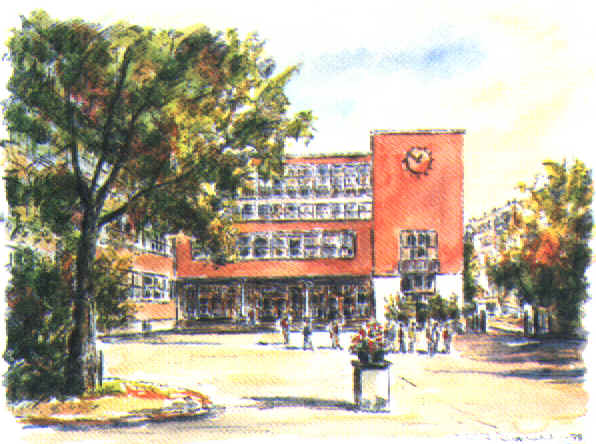 MØTE MED FORESATTETIL ELEVER I VG2 STUDIESPESIALISERENDE UTDANNINGSPROGRAMTirsdag 23. oktober kl. 1700Til foresatte i Vg2 studiespesialiserende utdanningsprogram 								MØTE MED FORESATTEDu inviteres til foreldremøtetirsdag 23. oktober kl. 1700Program:Møter med kontaktlærerne i klasserommet (kl. 1700 – kl. 1755)
Fra kl. 1800: Fellessamling i aulaen i regi av R-teamet (rådgivere, helsesøster, politi og psykolog)Det vil være anledning å avtale individuelle utviklingssamtaler med kontaktlærer for foresatte som 
ønsker det.Neste foreldremøte for Vg2 ST er onsdag 16. januar, da vil faglærere være til stede.Skolen har noe begrensede parkeringsmuligheter.Vel møtt!Vennlig hilsenCamilla K. Mehl						Jørgen Tuer Thorvaldsenrektor								trinnansvarlig Vg2FAG2STB2STC2STD2STE2STF2STG2STH2STIFAGRom 302Rom 303Rom 304Rom 305Rom 306Rom 307Rom 308Rom 309KontaktlærerChristoffer LinnestadStein Erik MårstølAtle EinarssonChristine Sjøgren-ErichsenLinda MethiLena EllevoldLinn BlomfeldtKarianne Levorsen